INSCRIPTION Accueil de Loisirs Inscription mercredis de Septembre à octobre 2021Nom du responsable légal:Commune:Tél. Domicile:                                    Tél. Travail:Cocher  :  R+am repas + après-midi ou Am l’après-midi uniquement (Arrivée à 13h30)Il est possible d’annuler une inscription sans justificatif, jusqu’au vendredi soir qui précède le mercredi.  Au delà l’inscription vous sera facturée.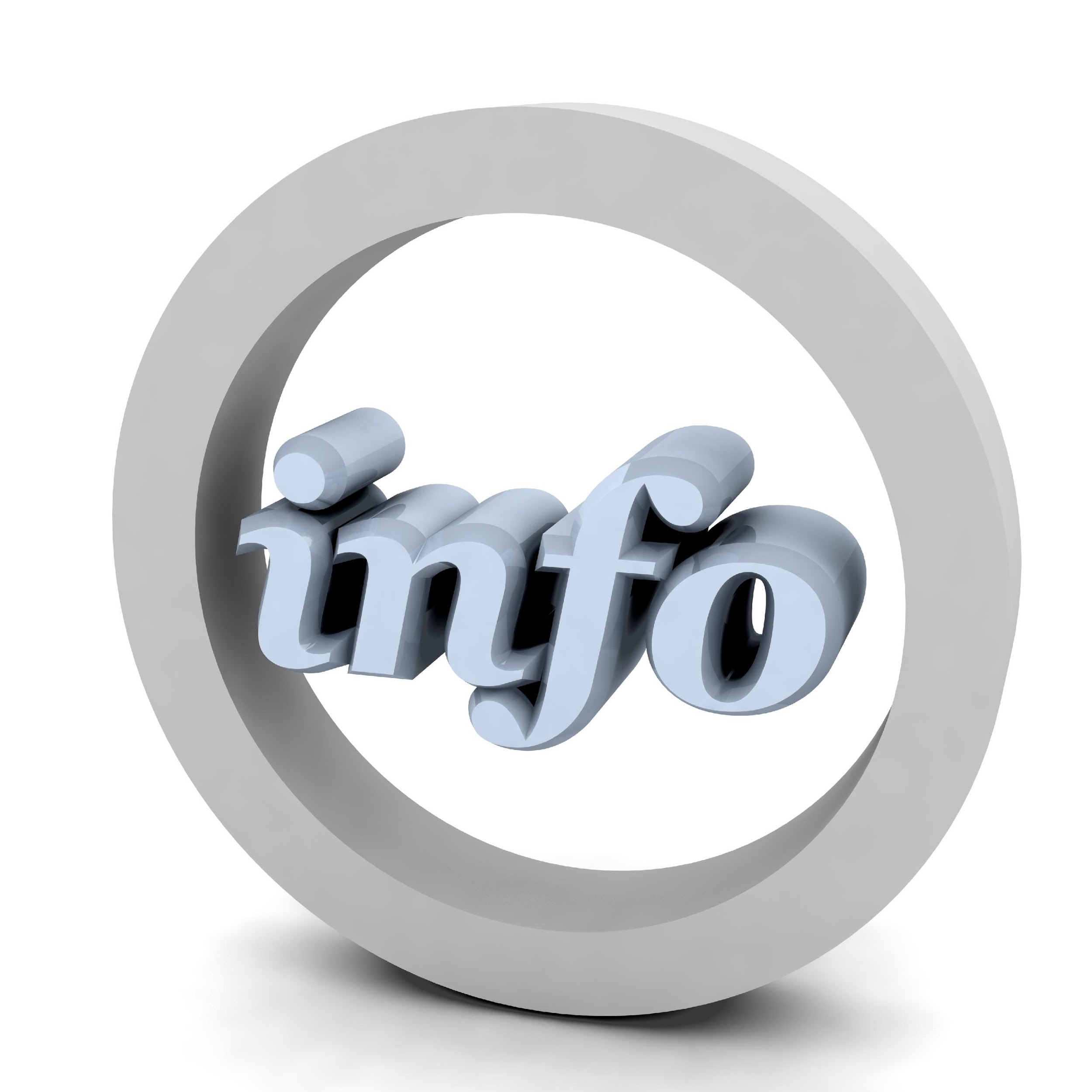 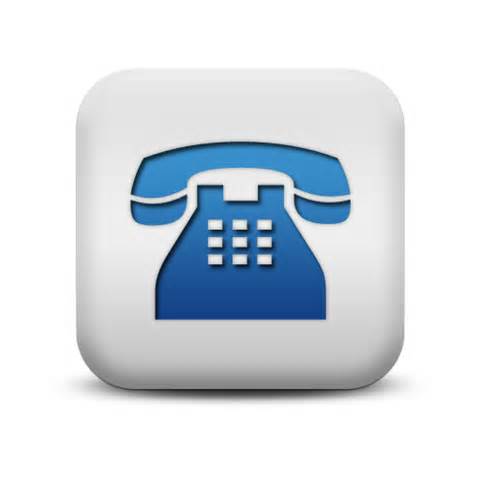 Contact  : alsh@smdsi.fr ou 06 07 17 11 17Prénom :Age :Prénom :Age :Prénom :Age :Prénom :Age :Prénom :Age :Prénom :Age :R + AmAmR + AmAmR + AmAmmer. 8 sept. 21mer. 15 sept. 21mer. 22 sept. 21mer. 29 sept. 21mer. 6 oct. 21mer. 13 oct. 21mer. 20 oct. 21